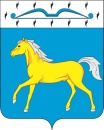 АДМИНИСТРАЦИЯ ПРИХОЛМСКОГО СЕЛЬСОВЕТАМИНУСИНСКОГО РАЙОНАКРАСНОЯРСКОГО КРАЯРОССИЙСКАЯ ФЕДЕРАЦИЯПОСТАНОВЛЕНИЕ03.04.2023      	                       п. Прихолмье 	                 	            №  31-пОб утверждении перечня видов муниципального контроля и органов местного самоуправления Прихолмского сельсовета, уполномоченных на их осуществлениеВ соответствии с Федеральным законом от 26.12.2008 № 294-ФЗ «О защите прав юридических лиц и индивидуальных предпринимателей при осуществлении государственного контроля (надзора) и муниципального контроля», Федеральным законом от 06.10.2003 № 131-ФЗ «Об общих принципах организации местного самоуправления в Российской Федерации»,руководствуясь Уставом Прихолмского сельсовета, ПОСТАНОВЛЯЮ:Утвердить перечень видов муниципального контроля и органов местного самоуправления Прихолмского сельсовета, уполномоченных на их осуществление, согласно приложения.Контроль за исполнением настоящего постановления оставляю за собой.Настоящее постановление вступает в силу со дня его официального опубликования в официальном печатном издании «Прихолмские вести».Постановление № 26-п от 31.08.2017 г. «Об утверждении перечня видов муниципального контроля и органов местного самоуправления Прихолмского сельсовета, уполномоченных на их осуществление» признать утратившим силу.Глава Прихолмского сельсовета                                                        Ю.В. Гусева Приложение к постановлениюадминистрации Прихолмского сельсоветаот 03.04.2023 г. № 31-пПЕРЕЧЕНЬвидов муниципального контроля и органов местного самоуправления Прихолмского сельсовета, уполномоченных на ихосуществление№ п/пВидмуниципального контроля, осуществляемого органом местного самоуправленияНаименование органа местного самоуправления, уполномоченного на осуществление соответствующего вида муниципального контроляРеквизиты нормативного правового акта о наделении соответствующего органа местного самоуправления полномочиями по осуществлению муниципального контроля   12341.Муниципальныйконтроль в сфере благоустройстваАдминистрация Прихолмского сельсоветаРешение № 127-рс от 21.02.2023 г. «Об утверждении Положения о муниципальном контролев сфере благоустройства»2.Муниципальныйконтроль на автомобильном транспорте и в дорожном хозяйстве в границах населенных пунктов Прихолмского сельсовета Минусинского районаАдминистрация Прихолмского сельсоветаРешение № 61-рс от 08.11.2021 г. «Об утверждении Положения о муниципальном контроле на автомобильном транспорте и в дорожном хозяйстве в границах населенных пунктов Прихолмского сельсовета Минусинского района»